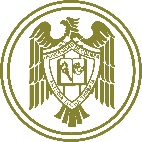 UNIVERSIDAD DE COLIMAFacultad de Turismo y Gastronomía      	SOLICITUD DE PRÁCTICASNOMBRE DEL ALUMNO No. CTA.			 	SEMESTRE			CICLO ESCOLAR TELÉFONO DE CONTACTONO.IMSS				 E-MAILTIPO DE PRÁCTICA				HORASÁREAS DE INTERÉS						________________________________________________________________________FECHA DE INICIO					FECHA DE TÉRMINOMATERIAS INVOLUCRADAS EN LA PRÀCTICA A REALIZAR NOMBRE O RAZÓN SOCIAL DE LA EMPRESA DE INTERÉS	DOMICILIO Y TELÉFONO CON EXTENSIÓN DEL DEPARTAMENTOCARGO Y NOMBRE DE LA PERSONA RESPONSABLE EN LA EMPRESA E-MAIL DE LA PERSONA RESPONSABLE EN LA EMPRESACOPIA DE VIGENCIA DE DERECHOS Y TARJETÓN*Tipo de práctica: Campo1, Campo2, Campo3 y experiencia laboral.